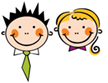 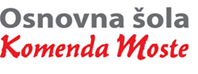 SPOZNAVANJE OKOLJANAPOTKI ZA DELO NA DALJAVO - 3. č4.-8. 5. 2020Poglej si poslano predstavitev o praznikih. 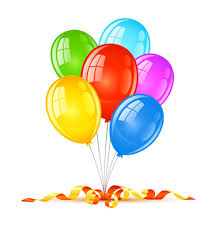 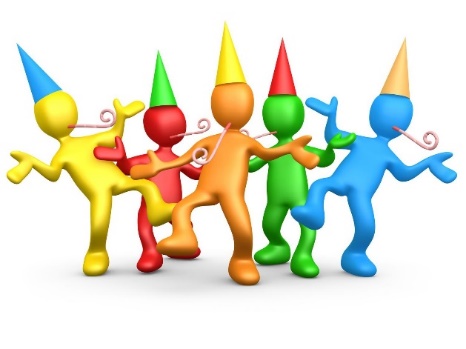 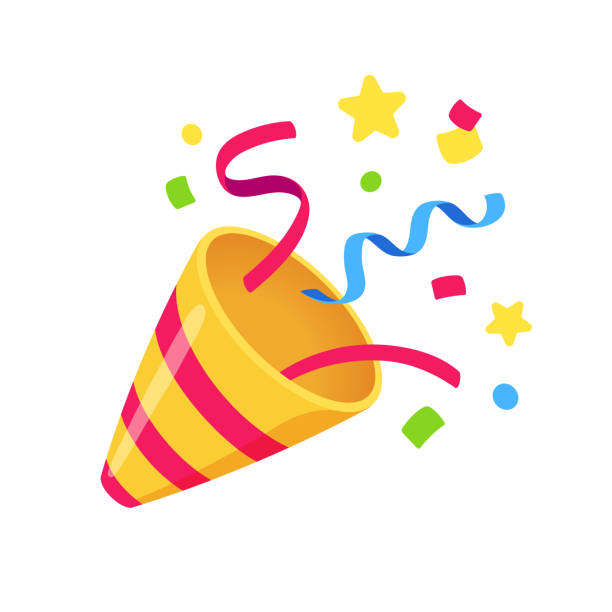 V zvezek zapiši: PraznikiPrazniki so dnevi v letu, ki so posvečeni posebnim dogodkom.Poznamo državne, verske, krajevne, osebne in družinske praznike.  Nekateri prazniki so dela prosti dnevi, drugi ne.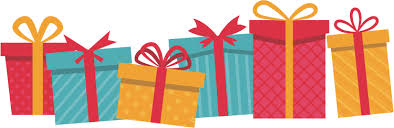 Prepiši in izpolni preglednico, pomagaj si s poslano predstavitvijo o praznikih.Ob posameznem prazniku ustno kratko opiši pomen in način praznovanja. Če ti ne gre, si oglej predstavitev praznika na posnetku.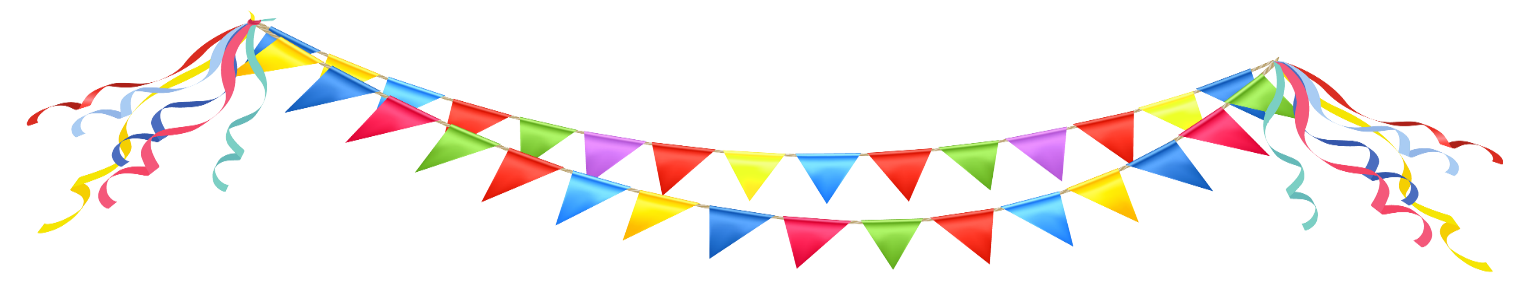 DODATNE NALOGE: O posameznih praznikih si več lahko ogledaš na posnetkih:novo letohttps://www.youtube.com/watch?v=7ux5IuVriKEslovenski kulturni praznik – Prešernov danhttps://www.youtube.com/watch?v=EivGZpWs5Hghttps://www.youtube.com/watch?v=5RzmMgrm_TYdan upora proti okupatorjuhttps://www.youtube.com/watch?v=OTd9D2DYm-shttps://www.youtube.com/watch?v=BenxAUePQB4velika nočhttps://www.youtube.com/watch?v=I-H7uVhlgQcpraznik delahttps://www.youtube.com/watch?v=dAMn6SmaD8sdan reformacijehttps://www.youtube.com/watch?v=Ihb8XR0BnIQdan spomina na mrtvehttps://www.youtube.com/watch?v=8k7Lt0ctIUQbožičhttps://www.youtube.com/watch?v=tBeOLqWdLggdan samostojnosti in enotnostidan državnostihttps://www.youtube.com/watch?v=8tiQg-yHVv8Lahko se preizkusiš še v reševanju nalog: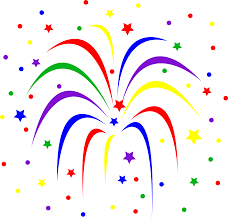 Poveži praznik in mesec, v katerem je.http://learningapps.org/watch?v=pfb3nh6f316Prazniki – kviz.https://www.thatquiz.org/sl/practicetest?1z56rmhz835qAli veš? Prazniki in praznovanja po svetu so različni. Lahko se s pomočjo spleta pozanimaš o praznikih in praznovanjih v drugih državah.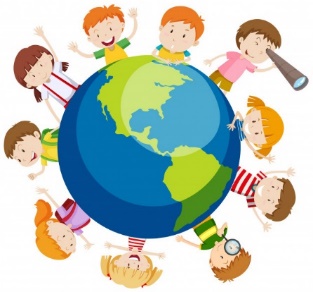 1. uraPRAZNUJEMO2. in 3. uraPRAZNUJEMODATUMIME PRAZNIKAnovo leto8. februardan upora proti okupatorjupremični (marec, april)velika nočin 2. maj25. junijMarijino vnebovzetjedan reformacijenovember25. decemberdan samostojnosti in enotnosti